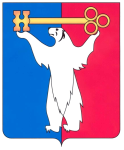 РОССИЙСКАЯ ФЕДЕРАЦИЯКРАСНОЯРСКИЙ КРАЙНОРИЛЬСКИЙ ГОРОДСКОЙ СОВЕТ ДЕПУТАТОВР Е Ш Е Н И ЕО внесении изменений в решение Городского Совета от 16.02.2010 № 24-589«Об утверждении Положения о порядке сноса самовольных построек на территории муниципального образования город Норильск»Руководствуясь Федеральным законом от 13.07.2015 № 258-ФЗ «О внесении изменений в статью 222 части первой Гражданского кодекса Российской Федерации и Федеральный закон «О введении в действие части первой Гражданского кодекса Российской Федерации», статьей 28 Устава муниципального образования город Норильск, Городской Совет РЕШИЛ:1. Внести в Положение о порядке сноса самовольных построек на территории муниципального образования город Норильск, утвержденное решением Городского Совета от 16.02.2010 № 24-589 (далее – Положение), следующие изменения:1.1. Абзац первый пункта 2.1 Положения изложить в следующей редакции:«2.1. Самовольной постройкой на основании статьи 222 Гражданского кодекса Российской Федерации является здание, сооружение или другое строение, возведенные, созданные на земельном участке, не предоставленном в установленном порядке, или на земельном участке, разрешенное использование которого не допускает строительства на нем данного объекта, либо возведенные, созданные без получения на это необходимых разрешений или с нарушением градостроительных и строительных норм и правил.».1.2. Пункт 2.3 Положения изложить в следующей редакции:«2.3. Самовольная постройка подлежит сносу осуществившим ее лицом либо за его счет, кроме случаев, предусмотренных пунктами 2.4, 3.3.1 и 3.4 настоящего Положения.».1.3. Пункт 2.4 Положения изложить в следующей редакции:«2.4. Право собственности на самовольную постройку может быть признано судом, а в предусмотренных законом случаях в ином установленном законом порядке за лицом, в собственности, пожизненном наследуемом владении, постоянном (бессрочном) пользовании которого находится земельный участок, на котором создана постройка, при одновременном соблюдении следующих условий:если в отношении земельного участка лицо, осуществившее постройку, имеет права, допускающие строительство на нем данного объекта;если на день обращения в суд постройка соответствует параметрам, установленным документацией по планировке территории, правилами землепользования и застройки или обязательными требованиями к параметрам постройки, содержащимися в иных документах;если сохранение постройки не нарушает права и охраняемые законом интересы других лиц и не создает угрозу жизни и здоровью граждан.В этом случае лицо, за которым признано право собственности на постройку, возмещает осуществившему ее лицу расходы на постройку в размере, определенном судом.».1.4. Пункт 2.5 Положения исключить.1.5. Пункт 3.3 Положения изложить в следующей редакции:«3.3. Управлением имущества выдается письменное уведомление за подписью начальника Управления имущества лицу, осуществившему самовольную постройку, за исключением случаев, указанных в пункте 3.3.1 Положения, с требованием о сносе самовольной постройки и освобождении самовольно занятого земельного участка или, в случае, если осуществлена самовольная реконструкция объекта капитального строительства, о приведении объекта капитального строительства в первоначальное состояние в соответствии с кадастровым (техническим) паспортом объекта, являющимся обязательным приложением к документам, необходимым для осуществления государственной регистрации права собственности на объект (далее – уведомление).Уведомление вручается лицу, осуществившему самовольную постройку, под роспись или направляется по почте заказным письмом с уведомлением о вручении в течение 10 рабочих дней со дня составления акта.Срок для сноса самовольной постройки и освобождения самовольно занятого земельного участка или приведения объекта капитального строительства в первоначальное состояние в соответствии с кадастровым (техническим) паспортом объекта, являющимся обязательным приложением к документам, необходимым для осуществления государственной регистрации права собственности на объект, устанавливается 30 календарных дней со дня направления уведомления.».1.6. Дополнить Положение пунктом 3.3.1 следующего содержания:«3.3.1. В случае создания или возведения самовольной постройки на земельном участке, не предоставленном в установленном порядке для этих целей, если этот земельный участок расположен в зоне с особыми условиями использования территорий (за исключением зоны охраны объектов культурного наследия (памятников истории и культуры) народов Российской Федерации) или на территории общего пользования либо в полосе отвода инженерных сетей федерального, регионального или местного значения, решение о сносе принимается руководителем Администрации города Норильска или иным уполномоченным им лицом путем издания распоряжения о сносе (далее – распоряжение о сносе), проект которого подготавливается Управлением имущества на основании акта, указанного в пункте 3.2 Положения. В течение семи дней со дня издания распоряжения о сносе Управление имущества направляет лицу, осуществившему самовольную постройку, копию данного распоряжения, содержащего срок для сноса самовольной постройки, который устанавливается с учетом характера самовольной постройки, но не может составлять более чем 12 месяцев.».1.7. Пункт 3.4 Положения изложить в следующей редакции:«3.4. В случае если лицо, осуществившее самовольную постройку не было выявлено, Управление имущества в течение 7 календарных дней со дня выявления самовольной постройки в случаях, указанных в пункте 3.3 Положения, либо в течение 7 календарных дней со дня издания распоряжения о сносе в отношении самовольной постройки в случаях, указанных в пункте 3.3.1 Положения, обеспечивает опубликование в газете «Заполярная правда» и размещение на официальном сайте муниципального образования город Норильск в сети «Интернет», а также на информационном щите в границах земельного участка, на котором создана самовольная постройка, уведомления или сообщения о планируемом сносе самовольной постройки.О размещении на информационном щите в границах земельного участка, на котором создана самовольная постройка, уведомления или сообщения о планируемом сносе самовольной постройки составляется акт, подписанный двумя свидетелями.».1.8. Пункт 3.5 Положения изложить в следующей редакции:«3.5. Если лицо, осуществившее самовольную постройку, после истечения срока, установленного третьим абзацем пункта 3.3 Положения, либо срока, указанного в распоряжении о сносе:- не выполнило без уважительных причин (болезнь, нахождение в отпуске, командировке и т.п.) требование о добровольном освобождении земельного участка и сносе самовольной постройки или о приведении объекта капитального строительства в первоначальное состояние в соответствии с кадастровым (техническим) паспортом объекта, являющимся обязательным приложением к документам, необходимым для осуществления государственной регистрации права собственности на объект;- не обратилось в суд с иском о признании за ним права собственности на самовольную постройку, материалы направляются Управлением имущества в Отдел правового обеспечения земельных и имущественных отношений Администрации города Норильска для предъявления соответствующих исковых требований в суд.».1.9. Пункт 3.7 Положения изложить в следующей редакции:«3.7. В случае если лицо, осуществившее самовольную постройку, после осуществления мероприятий, указанных в пункте 3.4 настоящего Положения, не выявлено, Управление имущества не ранее чем по истечении двух месяцев после дня размещения на официальном сайте муниципального образования город Норильск в сети «Интернет» уведомления или сообщения о планируемом сносе такой постройки осуществляет оформление самовольной постройки в муниципальную собственность как бесхозяйное недвижимое имущество в Порядке, предусмотренном Гражданским кодексом Российской Федерации, и направляет материалы, в том числе заключение о возможности (невозможности) сохранения и дальнейшего использования самовольной постройки для муниципальных нужд, на рассмотрение Руководителю Администрации города Норильска для принятия им решения о необходимости или отсутствии необходимости в сохранении самовольной постройки для муниципальных нужд.». 2. Контроль исполнения настоящего решения возложить на председателя комиссии Городского Совета по городскому хозяйству Пестрякова А.А.3. Решение вступает в силу через 10 дней со дня официального опубликования в газете «Заполярная правда» и распространяет свое действие на правоотношения, возникшие с 01.09.2015.« 15 » сентября 2015 года№ 26/4-582Председательствующий В.В. Цюпко